Sanction: 	This meet is sanctioned by USA Swimming and Indiana Swimming. Sanction #IN18306Location: 	John Lowery Municipal Pool		Thornton Park		16th and Q St. Bedford, IN 47421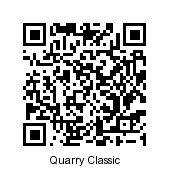 Facility: John Lowery Municipal Pool is a 50 meter, 8-lane course with                      non-turbulent lane dividers. The meet will be run in 6 lanes (7 if entries warrant), with the last being reserved for warm-up/cool-down. The diving well is open for continuous warm-up/cool-down. LCA utilizes a Daktronics automatic timing system, with touchpads, digital watches, and back-up buttons with an electronic horn start. Pool depth is 5 feet deep 3' 3 ½ " (1.0 meter) to 16'5" (5.0 meters) from the start end (or east wall) of the pool deck and 4 feet deep3' 3 ½ " (1.0 meter) to 16'5" (5.0 meters) from the turn end (or west wall) of the pool deck. In accordance with 103.2.3 starting blocks will only be used at the start end of the pool. The competition course has not been certified in accordance with 104.2.2C(4). Concessions will be available. The pool area is adjacent to the Thornton Park, which also has a picnic pavilion.History:	For 13 years, LCA hosted the annual Quarry Classic. We are now honored to remember Hubert Wheatley’s contributions to the sport by naming the meet, the Hubert Wheatley Memorial Classic, AKA “The Hubie.” Hubert selflessly donated his time to Middle School, High School, College, USA Swimming, National, and International meets. Hubert made his home in Bedford prior to his untimely passing November 2016. He was a friend, and he is missed!IMX Challenge: 	 We are again offering the IMX Challenge. Any swimmer legally completing all events in their age group’s IMX Challenge, will be awarded a commemorative t-shirt. The events are: 10 and under:  200 Free, 100 Back, 100 Breast, 100 Fly, 200 IM

11-12-year old: 400 Free (LC), 100 Back, 100 Breast, 100 Fly, 200 IM

13-18-year old: 400 Free, 200 Back, 200 Breast, 200 Fly, 200 IM, 400 IMEligibility:	 Swimmer(s) must be registered with USA Swimming prior to the competition. Age as of June 22, 2018 shall determine the swimmer’s age for the entire meet. Indiana Swimming does not process on-site athlete registration. Rules: 	Current USA Swimming and Indiana Swimming rules will govern this meet.At a sanctioned competitive event, USA Swimming athlete members must be under the supervision of a USA Swimming member coach during warm-up, competition, and warm-down.  The Meet Director or Meet Referee may assist in making arrangements for such supervision, but it is the swimmer’s responsibility to make such arrangements prior to the start of the meet. USA Swimming Rule 202.5.3Any swimmer entered in the meet, must be certified by a USA Swimming-member coach as being proficient in performing a racing start or must start each race from within the water.  When unaccompanied by a member-coach, it is the responsibility of the swimmer or the swimmer’s legal guardian to ensure compliance with this requirement. USA Swimming Rule 202.4.9 DCoaches MUST display their current USA Swimming coaches credential or Deck Pass to gain deck access. The meet referee and/or meet director reserves the right to ask for coach credential or Deck Pass and/or deny deck access if coach does not comply or card is no longer valid/current.In swimming competitions, the competitor must wear only one swimsuit in one or two pieces except as provided in USA Swimming Rule 205.10.1. All swimsuits shall be made from textile materials. For men, the swimsuit shall not extend above the navel nor below the knee. Use of audio or visual recording devices, including cell phones, is not permitted in changing areas, rest rooms, or locker rooms.  Deck changes are prohibited. Operation of a drone, or any other flying apparatus, is prohibited over the venue (pools, athlete/coach areas, spectator areas and open-ceiling locker rooms) any time athletes, coaches, officials and/or spectators are present. Exceptions may be granted with prior written approval by the Program Operations Vice Chair.Refunds: 	LCA reserves the right to limit the number of swimmers in any one or more events to maintain a reasonable length of meet. In the event that entries are limited, LCA will return the entry fee(s) to the club(s) whose swimmers are not allowed to compete in the specific event(s). No team will be broken if the entry limits are applied. The Meet Entry Chair will notify all accepted teams of any limited events. Meet Format: 	All events will be timed finals, entered in long course meters. Clerk of Course will be provided for 10 & Under events only. The 800 Free will be swum fastest to slowest, alternating female to male. Swimmers must provide a lap counter. LCA reserves the right to swim two swimmers per lane for part or all heats of the 800. This decision will be based on the number of entries received and the timeline. Seeded heat sheets will be posted and offered for sale immediately before the start of each session. A complete schedule of lanes and times for all warm-up procedures will be provided in the coaches’ packet which must adhered to by all participants. 	Entry Information: Swimmers may enter six (6) individual events per day plus relays. If an entry is submitted with an individual entered in more events than the rule allows, the entry will be made by order of events starting with Event #1 until the rule is satisfied. Swimmers must sign in no later than 5 minutes after the start of warm-up for their session. No entries will be accepted unless the entrant is registered with USA Swimming. Entry Fees:	$4.00 per individual event	$6.00 per relay	$2.00 Indiana Swimming Athlete Surcharge	On deck entries will double the entry fee. Make check payable to LCA.Entry Deadline: 	Entries will be accepted starting May 11th, 2018. Entry deadline will be May 31st. Deadline will be extended if the meet is not full. Entry Procedures: 	All meet entries MUST be electronic entries via the internet using Hy-Tek Software or in writing. Please submit LC Meter times. Entries via the internet are preferred and can be sent to: lcaentrychair@gmail.com. First consideration for meet entry will be given to clubs that submit entries using Hy-Tek software. “No Times” will be accepted. All fees MUST accompany entry or be received by the start of the meet prior to Session 1. Send all forms, checks, and entry files to:	Victoria Gabhart	LCA Entry Chair	PO Box 1352 	Bedford, IN 47421	lcaentrychair@gmail.comOn Deck Entries: 	On deck entries will be accepted until the 4-hour session time limit is met. Deck entries of NEW swimmers to the meet will be accepted if the swimmer can provide a current USA registration ID to the host. Awards:	Individual events: 1st-12th place ribbons	Relays: 1st-6th place ribbons	Team High Point: 1st-3rd place, host team excluded, will receive a trophy.	Individual High Point: 1st place trophy awarded to the top boy and girl in each age group (8 & Under, 9-10, 11-12, 13-14, and Open)	The travelling trophy will be presented to the winner of the Coaches’ Race.  The 2016 Winner was Kyle Johnson from Bloomington Swim Club. The 2017 Winner was also from Bloomington Swim Club.	Teams are strongly encouraged to pick up all awards (trophies, medals or ribbons) at the conclusion of the last session of participation. Awards not picked up will be shipped ONLY if the team has paid a $20 fee in advance to cover the cost of shipping and provided an address for delivery.Scoring: 	Individual Events: 7-5-4-3-2-1 	Relay Events: 14-10-8-6-4-2	Only the highest placing relay team will score for their respective club. All relay teams will receive the appropriate award in accordance to the order of finish. 10&Under events will be scored 8&Under and 9-10. 11-14 events will be scored 11-12 & 13-14. 10&Over events will be scored 10, 11-12, 13-14, and 15&Over. Start Times: 	Friday Session: 	Warm-up begins at 6:15 pm – Teams will not be able to enter the pool area               		until 6:00 pm		Sign-in Sheets come down at 6:20pm		Session starts at 7:15pmAM Sessions: 	Warm-up begins at 7:00 AM. 			Sign-in sheets come down at 7:05 AM.			Session starts at 8:00 AM.	PM Sessions: 	Warm-up begins not before noon. Sign-in sheets come down no earlier than 12: 05PM. (5 minutes after the start of warm-up.			Session starts no earlier than 1:00 PM. (1 hour after start of warm-up)Hospitality: 	A hospitality area located off the pool deck will be available for coaches and officials.Additional Costs: 	Psych sheets may be purchased for $5.00. Heat sheets may be purchased 5 minutes after the start of the session for $2. Meet Mobile will also be available. Lodging: 	Bedford has several hotels available. See listings included in this packet. Final Results: 	Final results will be forwarded in the manner specified on the entry team’s summary report. Hy-Tek results will be emailed within 24 hours of the end of the meet. For teams who request, in advance, one hard copy printout will be made available at the conclusion of the meet or mailed if requesting team provides a SASE. Additional copies may be purchased for $10.00. For those providing electronic media, files may be picked up beginning approximately 15 minutes after the end of the meet.Additional Facility: LCA, Inc. is grateful to the City of Bedford Parks and Recreation Department for the use of the facilities for this event. We reserve the right to expel, for the remainder of the meet and with no refund of entry fees, any swimmer, parent, coach, or spectator in unauthorized areas, for being rowdy or destructive, or in any way endangering his, or her, own safety or the safety of others. is recommended that swimmers leave all valuables with an adult. No responsibility for lost or stolen articles will be assumed by the host, the City of Bedford Parks and Recreation Department, or John Lowery Municipal Pool. Meet Director: 	Tina Howell	chmhowel@icloud.comPO Box 1352 Bedford, IN 47421812-530-6693SUMMARY OF ENTRIESPlease fill out the information requested below and mail with your payment. Please make checks payable to Lawrence County Aquatics, Inc. Thank you.	Send to:	Victoria Gabhart P.O. Box 1352 Bedford, IN 47421		E-mail: lcaentrychair@gmail.com		All entries must be received no later than May 31st, 2015Club Name: ______________________________________________   Club Code: __________________________Number of Boy’s Individual Entries	_________ x $4.00 each      =     $ ______________________Number of Girls Individual Entries	_________ x $4.00 each      =     $ ______________________Total Number of Relay Entries	_________ x $6.00 each      =     $ ______________________Total Number of Athletes ______ x $2.00 IS Surcharge each               =     $ ______________________	TOTAL AMOUNT ENCLOSED:                             =     $ ______________________Club Official Submitting Entry:			Coaches Names (s):Name:			Address:			City:			State/Zip:			Phone: (       ) 			Official Club E-mail:	Please indicate below how your club would prefer their final results:_____ Hard Copy (snail mailed or htm file emailed)_____ Meet Manager Backup (emailed)_____ Team Manager .cl2 file (emailed)_____ All of the aboveEmail address to send above to: _________________________________________________________________Release and Hold Harmless AgreementIn consideration of being permitted to participate in this swim meet, and for other good and valuable consideration, the undersigned for himself, his successors and assigns, hereby releases and forever discharges the host club and its Board of Directors, Indiana Swimming and its Board of Directors, USA Swimming, City of Bedford Parks and Recreation Department, and Thornton Park Pool and each of their respective officers, agents, employees, members, successors, and any other persons in any way connected with this meet, from any and all liabilities, claims, demands, actions, or causes of action of whatever kind of character arising out of or in connection with said event. Further the undersigned shall indemnify and hold harmless the host club, Indiana Swimming, USA Swimming, City of Bedford Parks and Recreation Department and Thornton Park Pool and the officers, trustees, agents, employees, and members of the foregoing and all other persons in any way and claims arising out of or in connection with any injury, including death, or alleged injury of damage to property sustained or alleged to have sustained in connection with or to have arisen out of said event.Signature of Club Official/Coach: ______________________________   Date: ____________________________HOTEL DIRECTORYQuality Inn & Suites 911 Constitution Ave., Bedford, IN 47421(812) 275-81111-877-424-6423http://www.qualityinn.com/hotel-bedford-indiana-IN266#listpos1Holiday Inn Express2800 Express Lane, Bedford, IN 47421(812) 279-12061-800-HOLIDAY1-800-327-0200Spring Mill State Park InnP.O. Box 68, Mitchell, IN 47446(812) 849-40811-877-563-4371http://www.in.gov/dnr/parklake/inns/springmill/